แผนการจัดการเรียนรู้ที่ ๑หน่วยการเรียนรู้ที่ ๑๐  โคลงภาพพระราชพงศาวดาร	เรื่อง โคลงภาพพระราชพงศาวดาร (ความเป็นมา)วิชา ภาษาไทย		ชื่อรายวิชา  ภาษาไทย ท ๒๒๑๐๑	       กลุ่มสาระการเรียนรู้  ภาษาไทยชั้น มัธยมศึกษาปีที่ ๒   	ภาคเรียนที่ ๑	ปีการศึกษา ๒๕๖๒	       เวลา  ๔  ชั่วโมง/๒๐๐ นาที	                    ผู้สอน  อาจารย์จารุวัลย์ พิมผนวชมาตรฐานการเรียนรู้ 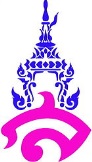 มาตรฐาน ท ๑.๑	 ใช้กระบวนการอ่านสร้างความรู้และความคิด เพื่อนำไปใช้ตัดสินใจ แก้ปัญหาในการดำเนินชีวิตและมีนิสัยรักการอ่านมาตรฐาน ท ๕.๑  เข้าใจและแสดงความคิดเห็น วิจารณ์วรรณคดีและวรรณกรรมไทยอย่างมีคุณค่าและนำมาประยุกต์ใช้ในชีวิตจริง	ตัวชี้วัดท ๑.๑ ม.๒/๑ อ่านออกเสียงบทร้อยแก้ว และบทร้อยกรองได้ถูกต้องท ๑.๑ ม.๒/๒ จับใจความสำคัญ สรุปความ และอธิบายรายละเอียดจากเรื่องที่อ่านท ๕.๑ ม.๒/๑ สรุปเนื้อหาวรรณคดีและวรรณกรรมที่อ่านในระดับยากขึ้นจุดประสงค์การเรียนรู้๑. นักเรียนสามารถอธิบายความเป็นมา ประวัติผู้แต่ง และลักษณะคำประพันธ์ของเรื่องโคลงภาพพระราชพงศาวดารได้๒. นักเรียนสามารถตีความ และแปลความจากบทประพันธ์ได้๓. นักเรียนสามารถสรุปเนื้อหาจากเรื่องโคลงภาพพระราชพงศวดารได้สาระสำคัญ													โคลงภาพพระราชพงศาวดาร เป็นพระราชดำริในพระบาทสมเด็จพระจุลจอมเกล้าเจ้าอยู่หัวที่ทรงเลือดสรรเรื่องในพระราชพงศวดาร ให้ช่างเขียนที่มีฝีมือเขียนรูปภาพ และมีโคลงบอกเรื่องพระราชพงศวดารตรงที่เขียนรูปภาพติดประจำไว้ทุกกรอบ จำนวนภาพมีทั้งหมด ๙๒ ภาพ โคลงที่แต่งมีทั้งสิ้น ๓๖๗ บท โดยโคลงประกอบรูปภาพที่ ๑๐ พระสุริโยทัยขาดคอช้าง และโคลงประกอบรูปภาพที่ ๕๖ พันท้ายนรสิงห์ถวายชีวิต เป็นโคลงที่คัดให้นักเรียนชั้นมัธยมศึกษาปีที่ ๒ ศึกษาต่อไปสาระการเรียนรู้	๑. วรรณคดีเรื่องโคลงภาพพระราชพงศาวดาร	๒. การแปลความจากบทประพันธ์คุณลักษณะอันพึงประสงค์											๑.  มีวินัย	๒. ใฝ่เรียนรู้	๓. มุ่งมั่นในการทำงานสมรรถนสำคัญ													๑. ความสามารถในการสื่อสาร	๒. ความสามารถในการคิดกิจกรรมการเรียนรู้ชั่วโมงที่ ๑ – ๒กิจกรรมนำเข้าสู่บทเรียน	๑.นักเรียนดูภาพจากโคลงภาพพระราชพงศาวดารทั้ง ๒ ภาพ แล้วตอบคำถามกระตุ้นการเรียนรู้ เช่น ๒ ภาพดงกล่าวเกิดขึ้นในสมัยใด ภาพแต่ละภาพเป็นภาพอะไร และมีความสำคัญอย่างไรกับประวัติศาสตร์ชาติไทย เป็นต้น	๒.ครูแจ้งวัตถุประสงค์การสอน และเชื่อมโยงเข้าสู่เนื้อหาโคลงภาพพระราชพงศาวดารกิจกรรมพัฒนาผู้เรียน	๓.ครูบรรยายความรู้วรรณคดีเรื่องโคลงภาพพระราชพงศาวดารในส่วนของเนื้อหาทั่วไป ได้แก่ ประวัติผู้แต่ง ความเป็นมาของเรื่อง เนื้อหาโดยย่อ และลักษณะคำประพันธ์ จากสื่อ powerpoint เรื่องโคลงภาพพระราชพงศาวดาร	๔.นักเรียนจดบันทึกความรู้ที่ได้รับจากเรียนเรื่องโคลงภาพพระราชพงศาวดารลงสมุดจดบันทึก	๕.นักเรียนช่วยกันหาคำศัพท์ยากจากบทประพันธ์โคลงภาพพระราชพงศาวดารแล้วแปลคำศัพท์ลงในสมุดจดบันทึกกิจกรรมรวบยอด	๖.นักเรียนและครูร่วมกันสรุปความรู้เรื่องโคลงภาพพระราชพงศาวดารชั่วโมงที่ ๓ – ๔กิจกรรมนำเข้าสู่บทเรียน๑.นักเรียนทบทวนความรู้เกี่ยวกับความรู้ทั่วไปเรื่องโคลงภาพพระราชพงศาวดารกิจกรรมพัฒนาผู้เรียน๒.นักเรียนแบ่งกลุ่ม กลุ่มละ ๔ คน เป็นจำนวน ๑๐ กลุ่มและแบ่งกันแปลบทประพันธ์จากเรื่องโคลงภาพพระราชพงศาวดาร โดยแบ่งบทประพันธ์ด้วยวิธีการจับสลาก๓.นักเรียนตัวแทนแต่ละกลุ่มออกมานำเสนอผลงานการแปลบทประพันธ์ในบทที่กลุ่มตนเองได้รับมอบหมาย โดยนำเสนอศัพท์ยากในบทของตน อ่านบทประพันธ์ และแปลบทประพันธ์๔.นักเรียนจดบันทึกเนื้อหาความรู้จากการแปลบทโคลงภาพพระราชพงศาวดารทั้งจากของกลุ่มตนเองและกลุ่มนักเรียนคนอื่นกิจกรรมรวบยอด๕.นักเรียนและครูร่วมกันสรุปความรู้เกี่ยวกับเนื้อหาทั่วไปและการแปลบทประพันธ์เรื่องโคลงภาพพระราชพงศาวดารสื่อการเรียนรู้/แหล่งการเรียนรู้	๑. Powerpoint โคลงภาพพระราชพงศาวดาร  		การวัดและประเมินผลลงชื่อ..................................................ผู้สอน			บันทึกหลังสอน	๑. ผลการสอน	๒.  ปัญหาและอุปสรรค	๓.  ข้อเสนอแนะ								ลงชื่อ...................................................ผู้สอน									  (นางสาวจารุวัลย์ พิมผนวช)ความเห็นของหัวหน้ากลุ่มสาระการเรียนรู้วิชาภาษาไทย								.........................................................................................................									ลงชื่อ................................................................									      (อ.ดร.บัวลักษณ์ เพชรงาม)									    หัวหน้ากลุ่มสาระการเรียนรู้วิชาภาษาไทยความเห็นของรองผู้อำนวยการโรงเรียนฝ่ายวิชาการ...........................................................................................................									ลงชื่อ................................................................									      	  (อาจารย์ สุดารัตน์ ศรีมา)									  	รองผู้อำนวยการฝ่ายวิชาการแบบประเมินสมุดจดบันทึกการแปลบทประพันธ์โคลงภาพพระราชพงศาวดารเกณฑ์การประเมินคุณภาพ                                                                                                            ๗ – ๙     คะแนน      ดี๔ – ๖     คะแนน     พอใช้๑ – ๓     คะแนน      ปรับปรุง เป้าหมายหลักฐานเครื่องมือวัดเกณฑ์การประเมินสาระสำคัญโคลงภาพพระราชพงศาวดาร เป็นพระราชดำริในพระบาทสมเด็จพระจุลจอมเกล้าเจ้าอยู่หัวที่ทรงเลือดสรรเรื่องในพระราชพงศวดาร ให้ช่างเขียนที่มีฝีมือเขียนรูปภาพ และมีโคลงบอกเรื่องพระราชพงศวดาร จำนวนภาพมีทั้งหมด ๙๒ ภาพ โคลงที่แต่งมีทั้งสิ้น ๓๖๗ บทสมุดจดบันทึกการแปลบทประพันธ์โคลงภาพพระราชพงศาวดารแบบประเมิน         สมุดจดบันทึกการแปลบทประพันธ์โคลงภาพพระราชพงศาวดารร้อยละ ๖๐ ผ่านเกณฑ์ตัวชี้วัดท ๑.๑ ม.๒/๑ อ่านออกเสียงบทร้อยแก้ว และบทร้อยกรองได้ถูกต้องท ๑.๑ ม.๒/๒ จับใจความสำคัญ สรุปความ และอธิบายรายละเอียดจากเรื่องที่อ่านท ๕.๑ ม.๒/๑ สรุปเนื้อหาวรรณคดีและวรรณกรรมที่อ่านในระดับยากขึ้นสมุดจดบันทึกการแปลบทประพันธ์โคลงภาพพระราชพงศาวดารแบบประเมิน         สมุดจดบันทึกการแปลบทประพันธ์โคลงภาพพระราชพงศาวดารร้อยละ ๖๐ ผ่านเกณฑ์คุณลักษณะอันพึงประสงค์
มีวินัยใฝ่เรียนรู้มุ่งมั่นในการทำงานสมุดจดบันทึกการแปลบทประพันธ์โคลงภาพพระราชพงศาวดารแบบประเมินคุณลักษณะอันพึงประสงค์ร้อยละ ๖๐ ผ่านเกณฑ์สมรรถนะ          ความสามารถในการสื่อสารความสามารถในการคิดสมุดจดบันทึกการแปลบทประพันธ์โคลงภาพพระราชพงศาวดารแบบประเมินสมรรถนะสำคัญของผู้เรียนร้อยละ ๖๐ ผ่านเกณฑ์องค์ประกอบที่ประเมินระดับคุณภาพของผลงานระดับคุณภาพของผลงานระดับคุณภาพของผลงานองค์ประกอบที่ประเมิน๓ (ดี)๒ (ผ่าน)๑ (พอใช้) ๑. เนื้อหาคัดบทประพันธ์ได้สวยงามมีความถูกต้องคัดบทประพันธ์ได้ถูกต้องตามฉันทลักษณ์โคลงสี่สุภาพคัดบทประพันธ์ไม่ถูกต้องตามฉันทลักษณ์และมีคำผิด๒. การแปลบทประพันธ์แปลบทประพันธ์ได้ครบถ้วน ถูกต้อง ชัดเจน มีการเรียนลำดับเนื้อหาเหตุการณ์ได้ดีแปลบทประพันธ์ได้ ถูกต้อง มีการเรียนลำดับเนื้อหาเหตุการณ์แปลบทประพันธ์ได้ไม่ครบถ้วน เนื้อหาวกไปวนมา๓. คำศัพท์ยากมีศัพท์ยาก ๗ คำขึ้นไป  มีศัพท์ยาก ๓ ถึง ๖ คำ  มีศัพท์ยาก ๑ ถึง ๒ คำ  